LIST OF DOG (SHOW) ACCESSORIES FOR SALEDESCRIPTIONQUANTITYSIZE  (L x W x H)Dog pen31200 x 1200 x 600 mm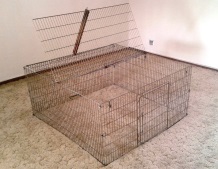 Dog pen11000 x 1000 x 500 mmPVC Dog kennel2900 x 700 x 750 mm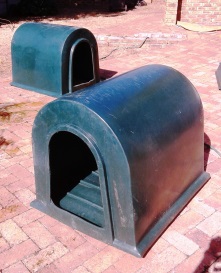 Metal travel cage (Collapsible)1770 x 480 x 580 mm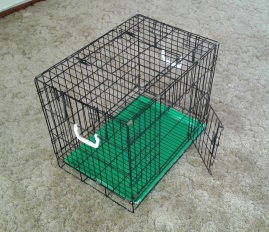 Metal travel cage (Collapsible)2600 x 420 x 500 mmMetal travel cage (Collapsible)1470 x 310 x 400 mmPet Voyager carrier1550 x 400 x 350 mm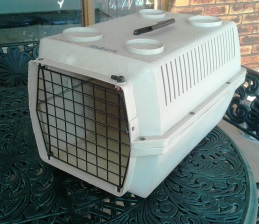 Stainless Steel feeding/water bowl13Small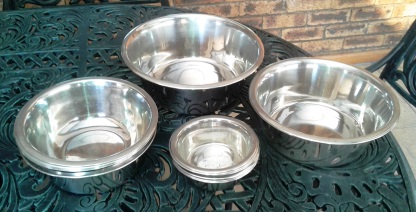 Stainless Steel feeding/water bowl5MediumStainless Steel feeding/water bowl2LargeStainless Steel feeding/water bowl1X-largeMars stripping knife1Fine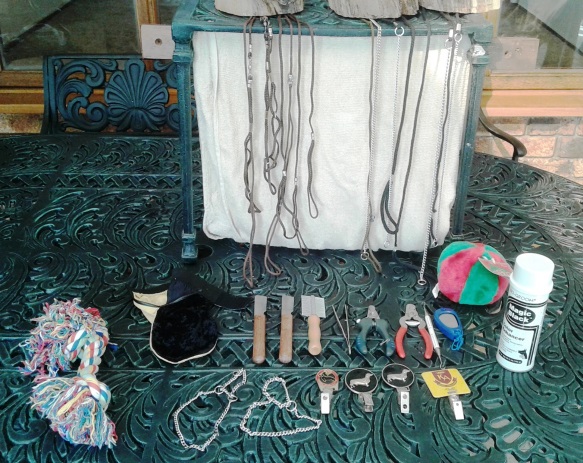 Mars stripping knife1Medium/CourseMatt comb1Fine/course comboNail clipper2Small/medium breedClicker1Choke chain4Small breedChoke chain2Medium breedChoke chain2Martin type small breedShow leads4Slip type small breedGrooming mitt1Chamois/crushed velvet comboShow number holder4Grooming table1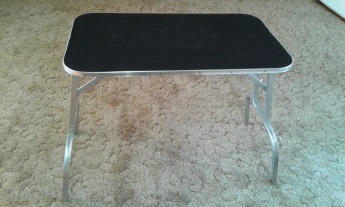 Lead stake1Can be screwed into ground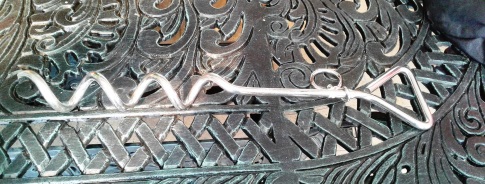 Scale1SECA baby scale. Manual, very accurate. Weighs up to 16kg.Used to weigh miniature Dachshund for/at shows.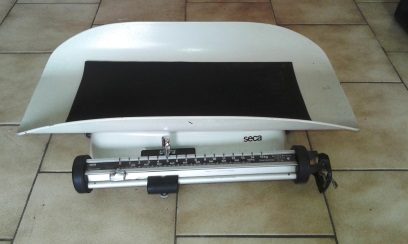 Dog blankets and bedding2 x black bags